Primary 1 Transition 2020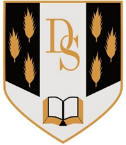 The process of transition from a child’s ELC to Primary 1 is an important one for all concerned and a positive experience of transition can have a lasting impact on a child and family’s experience of education. “Children’s transition to school has implications for their learning and development both at the time of the transition and into the future” (Sayers et al. 2102) cited in Continuity of Learning As you know, we are currently facing unprecedented times, and things are changing on a daily basis.  However, we are still committed to getting your child’s transition into Primary School right and we want to share our plans with you now.  